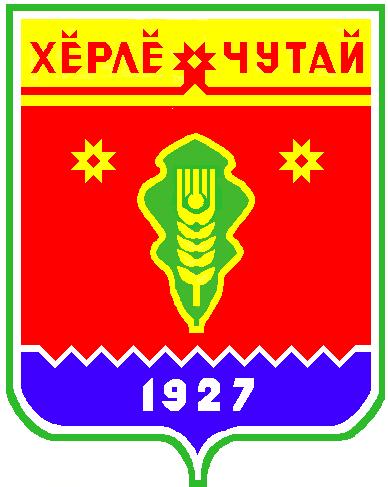 Постановление администрации  Атнарского сельского поселения Красночетайского района Чувашской Республики «О присвоении адреса  на территории Атнарскогосельского поселения Красночетайского района Чувашской Республики»от  29.07.2019 №51В соответствии Федерального закона от 06.10.2003 №131-ФЗ «Об общих принципах организации местного самоуправления в Российской Федерации», от 28.12.2014 №443-ФЗ « О федеральной информационной адресной системе и о внесении изменений в Федеральный закон «Об общих принципах организации местного самоуправления в Российской Федерации», Постановлением Правительства Российской Федерации от 19.11.2014 №1221 « Об утверждении Правил присвоения, изменения и аннулирования адресов», руководствуясь административным регламентом администрации Атнарского сельского поселения Красночетайского района Чувашской Республики по предоставлению муниципальной услуги « Присвоение (уточнение) адресов объектам недвижимого имущества) утвержденный постановлением от 18.01.2013 №2  администрации Атнарского сельского поселения Красночетайского района Чувашской Республики постановляет:Присвоить жилому дому и земельному участку с кадастровым номером : 21:15:201101:39 почтовый адрес : Чувашская Республика-Чувашия, Красночетайский муниципальный район, Сельское поселение Атнарское, Липовка Вторая деревня, Липовая  улица, дом54.2.    Внести дополнение в федеральную  информационную адресную систему (ФИАС) по причине отсутствия адреса объекта адресации, расположенного по адресу: Чувашская Республика-Чувашия, Красночетайский муниципальный район, Сельское поселение Атнарское,  Липовка Вторая деревня, Липовая улица, дом54Опубликовать настоящее постановление в периодическом печатном издании «Вестник Атнарского сельского поселения».Контроль за выполнение настоящего постановления оставляю за собой.Глава администрацииАтнарского сельского поселения	                     А.А.НаумоваВЕСТНИК Атнарского сельского поселенияТир. 100 экз.с. Атнары , ул.Молодежная, 52аkrchet-atnar@cap.ruНомер сверстан ведущим специалистом администрации Атнарского сельского поселенияОтветственный за выпуск: А.А.НаумоваВыходит на русском  языке